Macarons (four à chaleur tournante)

- 200 g de poudre d'amandes
- 200 g de sucre glace
- 2 fois 70 g de blancs d’oeufs à température ambiante ou pas
- 1 càc de colorant en poudre de la couleur de votre choix
- 200 g de sucre en poudre
- 60 g d’eauMélanger le sucre  glace avec la poudre d'amandes, puis le colorant. Passer au robot, puis au tamis(je ne passe qu'au robot). Ajouter les 70 g de blancs d’oeufs (pas forcément à température ambiante). Bien mélanger.Dans une casserole, mettre l’eau et le sucre en poudre, sans remuer.A 108°C, commencer à battre les blancs à température ambiante à vitesse maxi.A 118°C, ralentir la vitesse du batteur et verser le sucre cuit sur les blancs montés. Continuer de battre jusqu’à atteindre 50°C.Incorporer la meringue italienne dans la 1e préparation, en 2 ou 3 fois. Macaronner pour obtenir une pâte lisse mais pas trop liquide !  Dressez à la poche à douille (10 ou 11 de diamètre), des boules de 2 ou 3 cm de diamètre.Préchauffer le four environ 5, 10 min à 145°C et cuire à four ventilé toujours à 145°C 13 à 14 minutes.Astuce donné par l'épouse de mon cousin pâtissier (!) : une fois les macarons garnis, les conserver 24h au frais dans une boîte hermétique, puis seulement les congeler. Ensuite vous les resortez à tout moment, ou même un seul à la fois. En 10 min ils sont décongelés.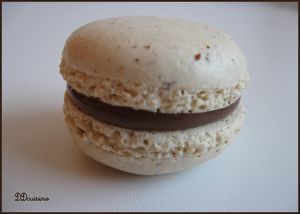 